Дизайн-проект благоустройства дворовой территориипо адресу Иркутская область, г. Железногорск-Илимский, ул. Иващенко, 1.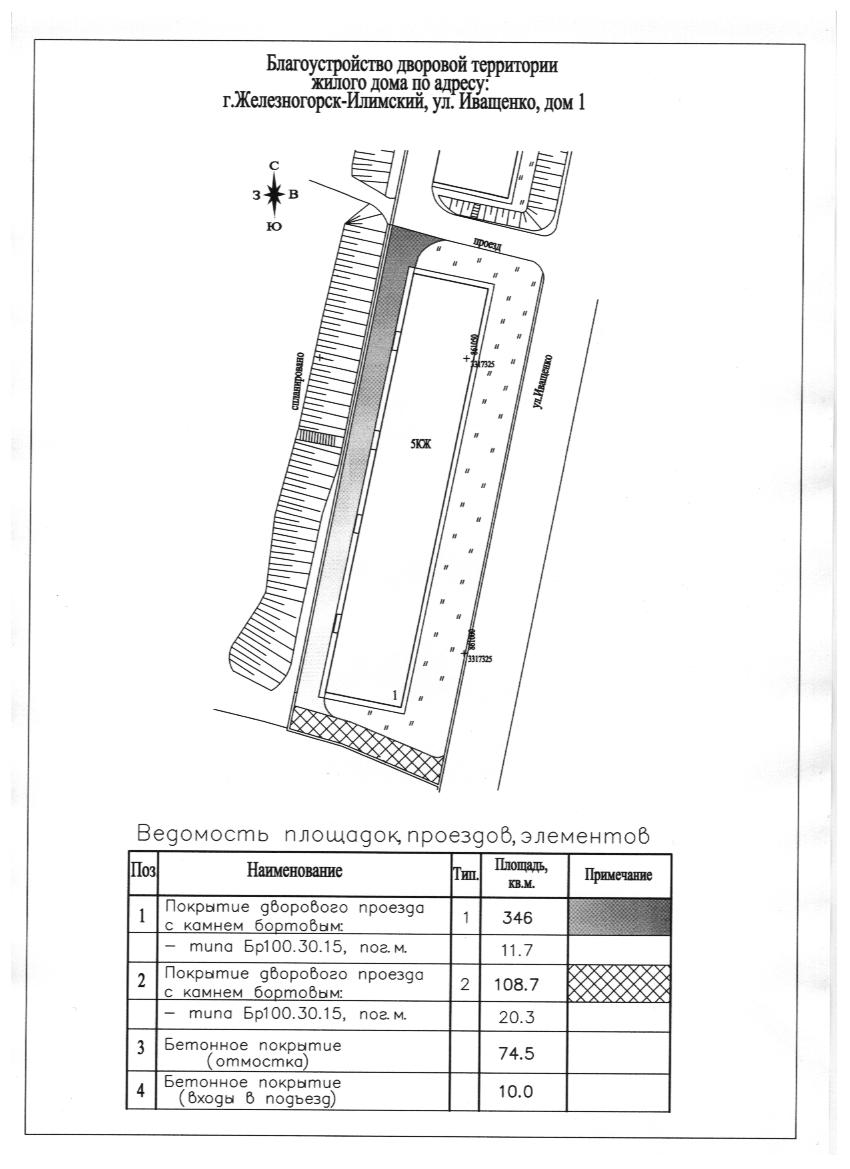 